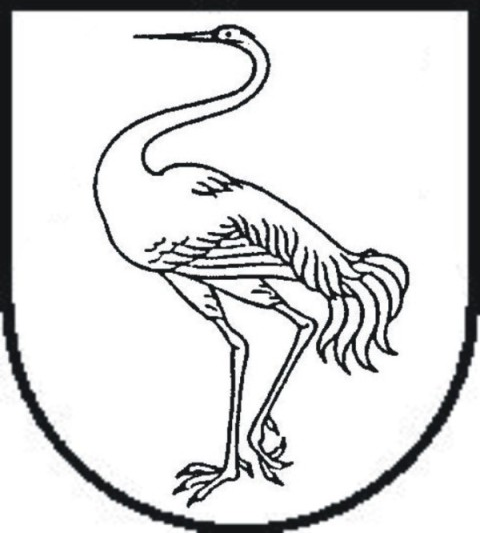 visagino savivaldybės administracijosdirektoriusįsakymasdėl VISAGINO SAVIVALDYBĖS BIUDŽETO LĖŠOMIS FINANSUOJAMŲ SPORTO PROJEKTŲ SĄRAŠO PATVIRTINIMO2022 m. rugsėjo 16 d. Nr. ĮTV-E-282Visaginas	Vadovaudamasis Lietuvos Respublikos vietos savivaldos įstatymo 29 straipsnio 8 dalies 2 ir 5 punktais, Sporto projektų finansavimo konkurso nuostatų, patvirtintų Visagino savivaldybės tarybos 2020 m. lapkričio 20 d. sprendimu Nr. TS–244 ,,Dėl  Sporto projektų finansavimo konkurso nuostatų patvirtinimo“, 40, 41 ir 45 punktais, Visagino savivaldybės sporto ekspertų komisijos veiklos nuostatų, patvirtintų Visagino savivaldybės administracijos direktoriaus 2022 m. rugpjūčio 22 d. įsakymu Nr. ĮV-E 359 ,,Dėl Visagino savivaldybės sporto projektų komisijos ekspertų sudarymo ir jos veiklos nuostatų patvirtinimo“, 13 punktu ir atsižvelgdamas į Visagino savivaldybės sporto ekspertų komisijos 2022 m. rugsėjo 9 d. protokolą Nr. 9-1160: Tvirtinu finansuojamų Visagino savivaldybės biudžeto lėšomis sporto projektų sąrašą: Sporto klubo ,,Visagino tenisas“ projektas ,,Tenisas visiems“ – 1048,00 Eur;Visagino sporto veteranų klubo projektas ,,Stalo tenisas – sveikata ir sportas“ – 570,00 Eur; VšĮ Visagino futbolo centro projektas ,,Visagino futbolo plėtra“ – 1640,00 Eur; Sporto klubo ,,Akrobalansas“ projektas ,,Per cirką į sportą“ – 850,00 Eur; Visagino tinklinio asociacijos projektas ,,The future of volleyball“ – 1892,00 Eur.Įpareigoju Visagino savivaldybės administracijos Švietimo, kultūros, sporto ir valstybinės kalbos skyriaus vyriausiąjį specialistą Artūrą Česlioką parengti sutartis tarp savivaldybės administracijos ir projekto vykdytojų sporto projektams įgyvendinti.	Šis sprendimas gali būti skundžiamas savo pasirinkimu Visagino savivaldybės administracijos direktoriui (Parko g. 14, 31140 Visaginas) Lietuvos Respublikos viešojo administravimo įstatymo nustatyta tvarka arba Lietuvos administracinių ginčų komisijos Panevėžio apygardos skyriui (Respublikos g. 62, 35158 Panevėžys) Lietuvos Respublikos ikiteisminio administracinių ginčų nagrinėjimo tvarkos įstatymo nustatyta tvarka arba Regionų apygardos administracinio teismo Panevėžio rūmams (Respublikos g. 62, 35158 Panevėžys) Lietuvos Respublikos administracinių bylų teisenos įstatymo nustatyta tvarka per vieną mėnesį nuo jo paskelbimo arba įteikimo suinteresuotam asmeniui dienos.Administracijos direktorius Virginijus Andrius Bukauskas